РАСПОРЯЖЕНИЕтшöктöмот 24 декабря 2019 г. № 12/30Республика Коми пст. Новый БорОб утверждении графика дежурства в праздничные дни В целях обеспечения контроля за бесперебойной работой объектов жизнеобеспечения, оперативного принятия мер по ликвидации возможных аварийных ситуаций на территории сельского поселения «Новый Бор» в период новогодних и рождественских праздников с 31 декабря 2019 года по 08 января 2020 года1. назначить ответственных дежурных по сельскому поселению «Новый Бор»:   2. Установить, что ответственные дежурные заступают на дежурство с 08.00 часов дня до 08.00 часов следующего дня, постоянно находятся в зоне действия сотовой связи;3. Ответственным дежурным  принимать решения по предупреждению и ликвидации возможных аварий, при возникновении аварийных ситуаций немедленно докладывать главе сельского поселения «Новый Бор» - Артеевой Н.А.: тел. дом./моб.: 8(82141) 93-2-02, 8-912-964-26-04; при необходимости - оперативному дежурному  по Усть-Цилемскому району тел. 92-9-61;4. Руководителям организаций независимо от формы собственности, в случае возникновения чрезвычайной ситуации, незамедлительно докладывать дежурному по сельскому поселению или главе сельского поселения «Новый Бор» Н.А. Артеевой. Глава сельского поселения «Новый Бор»                                         Н.А. Артеева  Приложение для дежурных ТЕЛЕФОНЫ:АРТЕЕВА Н.А.- 93-2-02, сот. 8912-964-26-04Рудакова Т.П.- 93-2-11, сот.: 8912-962-69-45Гаврилова Е.Н - сот. 8912-556-09-11Поздеев Л.Н. - сот.8912-119-88-25ОПЕРАТИВНЫЙ ДЕЖУРНЫЙ  по Усть-Цилемскому району тел. 8(82141) 92-9-61;ЗАМЕСТИТЕЛЯ РУКОВОДИТЕЛЯ АДМИНИСТРАЦИИ МР «УСТЬ-ЦИЛЕМСКИЙ» Хозяинов А.П.-99-6-86, 8912-147-28-63.ЭЛ./СТАНЦИЯ 93-1-86БОЛЬНИЦА ЛАЗАРЕНКО ОЛЬГА ВИКТОРОВНА – 8912-094-16-77АПТЕКА КОСТИНА НАДЕЖДА ЕГОРОВНА – 8912-552-75-43ПОЛИЦИЯ Осташов Владимир Александрович- 8912-152-34-74ПОЖАРНОЕ ДЕПО 93-1-01ДОМ КУЛЬТУРЫ 93-2-09ПОЧТА 93-1-54ТЕЛЕСТАНЦИЯ 93-2-67Администрация  сельского поселения «Новый Бор»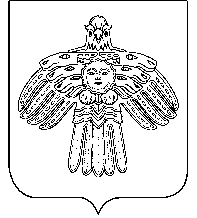 «Новый Бор»сикт овмöдчöминса администрация 31 декабря  2019 г. 01- 08 января 2020 года-Поздеев Л.Н., администратор пст. Медвежкадом. 93-4-02, сот. + 7-912-119-88-25;31 декабря 2019 г. 01 января 2020 г. 02 января 2020 года-Артеева Н.А., Глава сельского поселения «Новый Бор»,тел. дом./моб.: 8(82141) 93-2-02, +7-912-964-26-04;03 – 05 января 2020 года-Гаврилова Е.Н., делопроизводитель администрации сельского поселения «Новый Бор»тел. сот.: +7- 912-964-74-47.06 – 08 января 2020 года-Рудакова Т.П., ведущий специалист администрации сельского поселения «Новый Бор», тел. сот.: +7-912-962-69-45; дом.: 8(82141)93-2-11.